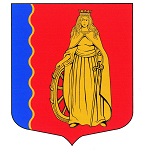 МУНИЦИПАЛЬНОЕ ОБРАЗОВАНИЕ«МУРИНСКОЕ ГОРОДСКОЕ ПОСЕЛЕНИЕ»ВСЕВОЛОЖСКОГО МУНИЦИПАЛЬНОГО РАЙОНАЛЕНИНГРАДСКОЙ ОБЛАСТИАДМИНИСТРАЦИЯПОСТАНОВЛЕНИЕ 17.03.2023                                                                                              № 88   г. МуриноВ соответствии с пунктом 3.2  статьи 160.1 Бюджетного кодекса Российской Федерации, постановлением Правительства Российской Федерации от 16.09.2021 № 1569 «Об утверждении общих требований 
к закреплению за органами государственной власти (государственными органами) субъекта Российской Федерации, органами управления территориальными фондами обязательного медицинского страхования, органами местного самоуправления, органами местной администрации полномочий главного администратора доходов бюджета и к утверждению перечня главных администраторов доходов бюджета субъекта 
Российской Федерации, бюджета территориального фонда обязательного медицинского страхования, местного бюджета», в целях обеспечения ведения бюджетного процесса, администрация муниципального образования «Муринское городское поселение» Всеволожского муниципального района Ленинградской областиПОСТАНОВЛЯЕТ:Утвердить:-	Перечень главных администраторов дохода бюджета муниципального образования «Муринское городское поселение» Всеволожского муниципального района Ленинградской области согласно приложению 1 к настоящему постановлению;-	Порядок и сроки внесения изменений в перечень главных администраторов дохода бюджета муниципального образования «Муринское городское поселение» Всеволожского муниципального района Ленинградской области согласно приложению 2 к настоящему постановлению.2. Признать утратившим силу постановление администрации муниципального образования «Муринское городское поселение» Всеволожского муниципального района Ленинградской области от 10.10.2022г. № 294 «Об утверждении перечня главных администраторов доходов бюджета муниципального образования «Муринское городское поселение» Всеволожского муниципального района Ленинградской области».3. Настоящее постановление вступает в силу с момента подписания.4. Опубликовать настоящее постановление в газете «Муринская панорама» и на официальном сайте муниципального образования 
в информационно-телекоммуникационной сети Интернет.5. Заведующей сектора делопроизводства и архива Е.Н. Чернобавской администрации муниципального образования «Муринское городское поселение» Всеволожского муниципального района Ленинградской области ознакомить с настоящим постановлением отдел финансового управления администрации муниципального образования «Муринское городское поселение» Всеволожского муниципального района Ленинградской области  и подведомственные учреждения.6. Контроль за исполнением настоящего распоряжения возложить на начальника отдела финансового управления администрации муниципального образования «Муринское городское поселение» Всеволожского муниципального района Ленинградской области Туманова В.А.Глава администрации                                                               А.Ю. БеловПриложение 1к постановлению администрации                                                                     от 17.03.2023№ 88Перечень главных администраторов доходов бюджета администрации муниципального образования «Муринское городское поселение» Всеволожского муниципального района Ленинградской областиПриложение 2к постановлению администрации                                                              от 17.03.2023 № 88Прядок и сроки внесения изменений в перечень главныхадминистраторов доходов бюджета муниципального образования «Муринское городское поселение» Всеволожского муниципального района Ленинградской областиНастоящий Порядок и сроки устанавливают правила и сроки внесения изменений в перечень главных администраторов доходов бюджета муниципального образования «Муринское городское поселение» Всеволожского муниципального района Ленинградской области (далее - перечень).Предложения по внесению изменений в перечень (далее - предложение) направляются в отдел финансового управления администрации муниципального образования «Муринское городское поселение» Всеволожского муниципального района Ленинградской области (далее - Отдел).Предложения в Отдел могут направлять органы местного самоуправления, осуществляющие бюджетные полномочия главных администраторов доходов бюджета муниципального образования «Муринское городское поселение» Всеволожского муниципального района Ленинградской области (далее - Заявители).Рассмотрение Отделом предложений осуществляется в течение
10 рабочих дней со дня их поступления.По итогам рассмотрения предложений Отдел в срок, установленный пунктом 4 настоящего Порядка:- разрабатывает соответствующий проект правового акта администрации муниципального образования «Муринское городское поселение» Всеволожского муниципального района Ленинградской области;- в письменном виде информирует Заявителя об отказе в согласовании предложения с указанием причин отказа.Основаниями для отказа в согласовании предложения являются:- отсутствие в нормативно-правовом акте Министерства финансов Российской Федерации, устанавливающем коды классификации доходов бюджетов и соответствующие им коды аналитической группы вида бюджетов, кода группы, подгруппы, статьи бюджетов, предлагаемого заявителем к включению в перечень;- несоответствие наименования кода группы, подгруппы, статьи доходов бюджета муниципального образования коду группы, подгруппы, статьи доходов муниципального образования.После устранения несоответствия, указанного во втором абзаце пункта 6 настоящего Порядка, послужившего основанием для отказа в согласовании предложения, Заявитель может направить в Отдел предложение о внесении изменений в перечень повторно.Об утверждении перечня главных администраторов доходов бюджета муниципального образования «Муринское городское поселение» Всеволожского муниципального района Ленинградской областиКод главного администратора доходов бюджетаКод вида (подвида) доходов бюджетаНаименование кода вида (подвида) доходов бюджета001   Администрация муниципального образования «Муринское городское поселение» Всеволожского муниципального района Ленинградской области001   Администрация муниципального образования «Муринское городское поселение» Всеволожского муниципального района Ленинградской области001   Администрация муниципального образования «Муринское городское поселение» Всеволожского муниципального района Ленинградской области0011 08 04020 01 0000 110Государственная пошлина за совершение нотариальных действий должностными лицами органов местного самоуправления, уполномоченными в соответствии с законодательными актами РФ на совершение нотариальных действий.0011 11 02085 13 0000 120Доходы от размещения сумм, аккумулируемых в ходе проведения аукционов по продаже акций, находящихся в собственности городских поселений0011 11 05013 13 0000 120Доходы, получаемые в виде арендной платы за земельные участки, государственная собственность на которые не разграничена и которые расположены в границах городских поселений, а также средства от продажи права на заключение договоров аренды указанных земельных участков0011 11 05313 13 0000 120Плата по соглашениям об установлении сервитута, заключенным органами местного самоуправления муниципальных районов, государственными или муниципальными предприятиями либо государственными или муниципальными учреждениями в отношении земельных участков, государственная собственность на которые не разграничена и которые расположены в границах городских поселений0011 11 05025 13 0000 120Доходы, получаемые в виде арендной платы, а также средства от продажи права на заключение договоров аренды за земли, находящиеся в собственности городских поселений (за исключением земельных участков муниципальных бюджетных и автономных учреждений)0011 11 05027 13 0000 120Доходы, получаемые в виде арендной платы за земельные участки, расположенные в полосе отвода автомобильных дорог общего пользования местного значения, находящихся 
в собственности городских поселений0011 11 05035 13 0000 120Доходы от сдачи в аренду имущества, находящегося в оперативном управлении органов управления городских поселений и созданных ими учреждений (за исключением имущества муниципальных бюджетных 
и автономных учреждений)0011 11 05075 13 0000 120Доходы от сдачи в аренду имущества, составляющего казну городских поселений (за исключением земельных участков)0011 11 07015 13 0000 120Доходы от перечисления части прибыли, остающейся после уплаты налогов 
и иных обязательных платежей муниципальных унитарных предприятий, созданных городскими поселениями0011 11 08050 13 0000 120Средства, получаемые от передачи имущества, находящегося в собственности городских поселений (за исключением имущества муниципальных бюджетных и автономных учреждений, а также имущества муниципальных унитарных предприятий, в том числе казенных), 
в залог, в доверительное управление0011 11 09035 13 0000 120Доходы от эксплуатации и использования имущества автомобильных дорог, находящихся в собственности городских поселений0011 11 09045 13 0000 120Прочие поступления от использования имущества, находящегося в собственности городских поселений (за исключением имущества муниципальных бюджетных и автономных учреждений, а также имущества муниципальных унитарных предприятий, в том числе казенных)0011 13 01540 13 0000 130Плата за оказание услуг по присоединению объектов дорожного сервиса к автомобильным дорогам общего пользования местного значения, зачисляемая в бюджеты городских поселений0011 13 01995 13 0000 130Прочие доходы от оказания платных услуг (работ) получателями средств бюджетов городских поселений0011 13 02065 13 0000 130Доходы, поступающие в порядке возмещения расходов, понесенных в связи с эксплуатацией имущества городских поселений0011 13 02995 13 0000 130Прочие доходы от компенсации затрат бюджетов городских поселений0011 14 01050 13 0000 410Доходы от продажи квартир, находящихся 
в собственности городских поселений0011 14 02052 13 0000 410Доходы от реализации имущества, находящегося в оперативном управлении учреждений, находящихся в ведении органов управления городских поселений (за исключением имущества муниципальных бюджетных и автономных учреждений), в части реализации основных средств по указанному имуществу0011 14 02052 13 0000 440Доходы от реализации имущества, находящегося в оперативном управлении учреждений, находящихся в ведении органов управления городских поселений (за исключением имущества муниципальных бюджетных и автономных учреждений), в части реализации материальных запасов по указанному имуществу0011 14 02053 13 0000 410Доходы от реализации иного имущества, находящегося в собственности городских поселений (за исключением имущества муниципальных бюджетных и автономных учреждений, а также имущества муниципальных унитарных предприятий, в том числе казенных), в части реализации основных средств по указанному имуществу0011 14 02058 13 0000 410Доходы от реализации недвижимого имущества бюджетных, автономных учреждений, находящегося в собственности городских поселений, в части реализации основных средств0011 14 04050 13 0000 420Доходы от продажи нематериальных активов, находящихся в собственности городских поселений0011 14 06013 13 0000 430Доходы от продажи земельных участков, которые расположены в границах городских поселений, находятся в федеральной собственности и осуществление полномочий по управлению и распоряжению которыми передано органам государственной власти субъектов Российской Федерации0011 14 06045 13 0000 430Доходы от продажи земельных участков, находящихся в собственности городских поселений, находящихся в пользовании бюджетных и автономных учреждений0011 14 06025 13 0000 430Доходы от продажи земельных участков, находящихся в собственности городских поселений (за исключением земельных участков муниципальных бюджетных и автономных учреждений)0011 16 02020 02 0000 140Административные штрафы, установленные законами субъектов Российской Федерации 
об административных правонарушениях, за нарушение муниципальных правовых актов0011 16 07010 13 0000 140Штрафы, неустойки, пени, уплаченные в случае просрочки исполнения поставщиком (подрядчиком, исполнителем) обязательств, предусмотренных муниципальным контрактом, заключенным муниципальным органом, казенным учреждением городского поселения0011 16 07090 13 0000 140Иные штрафы, неустойки, пени, уплаченные в соответствии с законом или договором в случае неисполнения или ненадлежащего исполнения обязательств перед муниципальным органом, (муниципальным казенным учреждением) городского поселения0011 16 10061 13 0000 140Платежи в целях возмещения убытков, причиненных уклонением от заключения 
с муниципальным органом городского поселения (муниципальным казенным учреждением) муниципального контракта, а также иные денежные средства, подлежащие зачислению 
в бюджет городского поселения  за нарушение законодательства РФ
о контрактной системе в сфере закупок товаров, работ, услуг для обеспечения государственных и муниципальных нужд (за исключением муниципального контракта, финансируемого за счет средств муниципального дорожного фонда)0011 16 10081 13 0000 140Платежи в целях возмещения ущерба при расторжении муниципального контракта, заключенного с муниципальным органом городского поселения (муниципальным казенным учреждением),
в связи с односторонним отказом исполнителя (подрядчика) от его исполнения (за исключением муниципального контракта, финансируемого за счет средств муниципального дорожного фонда)0011 16 10123 01 0000 140Доходы от денежных взысканий (штрафов), поступающие в счет погашения задолженности, образовавшейся до 1 января 2020 года, подлежащие зачислению в бюджет муниципального образования по нормативам, действующим до 1 января 2020 года0011 16 10032 13 0000 140Платежи по искам о возмещении ущерба, а также платежи, уплачиваемые при добровольном возмещении ущерба, причиненного муниципальному имуществу городского поселения 
(за исключением имущества, закрепленного за муниципальными бюджетными (автономными) учреждениями, унитарными предприятиями)0011 16 11050 01 0000 140Платежи по искам о возмещении вреда, причиненного окружающей среде, 
а также платежи, уплачиваемые при добровольном возмещении вреда, причиненного окружающей среде (за исключением вреда, причиненного окружающей среде на особо охраняемых природных территориях), подлежащие зачислению в бюджет муниципального образования0011 16 10100 13 0000 140Денежные взыскания, налагаемые 
в возмещение ущерба, причиненного
в результате незаконного или нецелевого использования бюджетных средств 
(в части бюджетов городских поселений)0011 16 01074 01 0000 140Административные штрафы, установленные Главой 7 Кодекса Российской Федерации
об административных правонарушениях, за административные правонарушения
в области охраны собственности, выявленные должностными лицами органов муниципального контроля0011 16 10123 01 0000 140Доходы от денежных взысканий (штрафов), поступающие в счет погашения задолженности, образовавшейся до 1 января 2020 года, подлежащие зачислению в бюджет муниципального образования по нормативам, действовавшим в 2019 году0011 16 07010 13 0000 140Штрафы, неустойки, пени, уплаченные в случае просрочки исполнения поставщиком (подрядчиком, исполнителем) обязательств, предусмотренных муниципальным контрактом, заключенным муниципальным органом, казенным учреждением городского поселения0011 17 01050 13 0000 180Невыясненные поступления, зачисляемые 
в бюджеты городских поселений0011 17 05050 13 0000 180Прочие неналоговые доходы бюджетов городских поселений0012 02 16001 13 0000 150Дотации бюджетам городских поселений 
на выравнивание бюджетной обеспеченности0012 02 15001 13 0000 150Дотации бюджетам городских поселений на выравнивание бюджетной обеспеченности из бюджета субъекта Российской Федерации.0012 02 15002 13 0000 150Дотации бюджетам городских поселений на поддержку мер по обеспечению сбалансированности бюджетов0012 02 19999 13 0000 150Прочие дотации бюджетам городских поселений0012 02 20077 13 0000 150Субсидии бюджетам городских поселений на софинансирование капитальных вложений в объекты муниципальной собственности0012 02 27112 13 0000 150Субсидии бюджетам городских поселений на софинансирование капитальных вложений в объекты муниципальной собственности0012 02 20216 13 0000 150Субсидии бюджетам городских поселений на осуществление дорожной деятельности в отношении автомобильных дорог общего пользования, 
а также капитального ремонта и ремонта дворовых территорий многоквартирных домов, проездов к дворовым территориям многоквартирных домов населенных пунктов0012 02 20298 13 0000 150Субсидии бюджетам городских поселений на обеспечение мероприятий по капитальному ремонту многоквартирных домов за счет средств, поступивших от государственной корпорации - Фонда содействия реформированию жилищно-коммунального хозяйства0012 02 20299 13 0000 150Субсидии бюджетам городских поселений на обеспечение мероприятий по переселению граждан из аварийного жилищного фонда за счет средств, поступивших от государственной корпорации - Фонда содействия реформированию жилищно-коммунального хозяйства0012 02 20301 13 0000 150Субсидии бюджетам городских поселений на обеспечение мероприятий по капитальному ремонту многоквартирных домов за счет средств бюджетов0012 02 20302 13 0000 150Субсидии бюджетам городских поселений на обеспечение мероприятий по переселению граждан из аварийного жилищного фонда за счет средств бюджетов0012 02 25021 13 0000 150Субсидии бюджетам на реализацию мероприятий по стимулированию программ развития жилищного строительства субъектов Российской Федерации0012 02 25497 13 0000 150Субсидии бюджетам муниципальных районов на реализацию мероприятий по обеспечению жильем молодых семей  0012 02 25519 13 0000 150Субсидия бюджетам городских поселений на поддержку отрасли культуры0012 02 25555 13 0000 150Субсидии бюджетам городских поселений на реализацию программ формирования современной городской среды0012 02 29999 13 0000 150Прочие субсидии бюджетам городских поселений0012 02 30024 13 0000 150Субвенции бюджетам городских поселений на выполнение передаваемых полномочий субъектов Российской Федерации0012 02 35118 13 0000 150Субвенции бюджетам городских поселений на осуществление первичного воинского учета на территориях, где отсутствуют военные комиссариаты0012 02 39999 13 0000 150Прочие субвенции бюджетам городских поселений0012 02 40014 13 0000 150Межбюджетные трансферты, передаваемые бюджетам городских поселений из бюджетов муниципальных районов на осуществление части полномочий по решению вопросов местного значения в соответствии 
с заключенными соглашениями0012 02 45160 13 0000 150Межбюджетные трансферты, передаваемые бюджетам городских поселений для компенсации дополнительных расходов, возникших 
в результате решений, принятых органами власти другого уровня0012 02 45393 13 0000 150Межбюджетные трансферты, передаваемые бюджетам муниципальных округов на финансовое обеспечение дорожной деятельности0012 02 49999 13 0000 150Прочие межбюджетные трансферты, передаваемые бюджетам городских поселений0012 07 05010 13 0000 150Безвозмездные поступления 
от физических и юридических лиц 
на финансовое обеспечение дорожной деятельности, в том числе добровольных пожертвований, в отношении автомобильных дорог общего пользования местного значения городских поселений0012 07 05020 13 0000 150Поступления от денежных пожертвований, предоставляемых физическими лицами получателям средств бюджетов городских поселений0012 07 05030 13 0000 150Прочие безвозмездные поступления
в бюджеты городских поселений0012 08 05000 13 0000 150Перечисления из бюджетов городских поселений (в бюджеты городских поселений) для осуществления возврата (зачета) излишне уплаченных или излишне взысканных сумм налогов, сборов и иных платежей, а также сумм процентов за несвоевременное осуществление такого возврата 
и процентов, начисленных на излишне взысканные суммы0012 18 05010 13 0000 150Доходы бюджетов городских поселений от возврата бюджетными учреждениями остатков субсидий прошлых лет0012 18 60010 13 0000 150Доходы бюджетов городских поселений от возврата остатков субсидий, субвенций и иных межбюджетных трансфертов, имеющих целевое назначение, прошлых лет из бюджетов муниципальных районов0012 19 60010 13 0000 150Возврат остатков субсидий, субвенций 
и иных межбюджетных трансфертов, имеющих целевое назначение, прошлых лет из бюджетов городских поселений182 Федеральная налоговая служба182 Федеральная налоговая служба182 Федеральная налоговая служба1821 01 02010 01 0000 110Налог на доходы физических лиц 
с доходов, источником которых является налоговый агент, за исключением доходов, в отношении которых исчисление и уплата налога осуществляются в соответствии со статьями 227, 227.1 и 228 Налогового кодекса Российской Федерации1821 01 02020 01 0000 110Налог на доходы физических лиц 
с доходов, полученных от осуществления деятельности физическими лицами, зарегистрированными в качестве индивидуальных предпринимателей, нотариусов, занимающихся частной практикой, адвокатов, учредивших адвокатские кабинеты, и других лиц, занимающихся частной практикой 
в соответствии со статьей 227 Налогового кодекса Российской Федерации1821 01 02030 01 0000 110Налог на доходы физических лиц 
с доходов, полученных физическими лицами в соответствии со статьей 228 Налогового кодекса Российской Федерации1821 01 02040 01 0000 110Налог на доходы физических лиц в виде фиксированных авансовых платежей
с доходов, полученных физическими лицами, являющимися иностранными гражданами, осуществляющими трудовую деятельность по найму на основании патента в соответствии 
со статьей 227.1 Налогового кодекса Российской Федерации1821 01 02050 01 0000 110Налог на доходы физических лиц с сумм прибыли контролируемой иностранной компании, полученной физическими лицами, признаваемыми контролирующими лицами этой компании1821 01 02080 01 0000 110Налог на доходы физических лиц части суммы налога, превышающей 650 000 рублей, относящейся к части налоговой базы, превышающей 5 000 000 рублей.1821 05 03010 01 0000 110Единый сельскохозяйственный налог1821 06 01030 13 0000 110Налог на имущество физических лиц, взимаемый по ставкам, применяемым 
к объектам налогообложения, расположенным в границах городских поселений (сумма платежа (перерасчеты, недоимка и задолженность по соответствующему платежу, в том числе по отмененному)1821 06 06033 13 0000 110Земельный налог с организаций, обладающих земельным участком, расположенным в границах городских поселений (сумма платежа (перерасчеты, недоимка и задолженность 
по соответствующему платежу, в том числе по отмененному)1821 06 06043 13 0000 110Земельный налог с физических лиц, обладающих земельным участком, расположенным в границах городских поселений (сумма платежа (перерасчеты, недоимка и задолженность 
по соответствующему платежу, в том числе по отмененному)1821 09 04053 13 0000 110Земельный налог (по обязательствам, возникшим до 1 января 2006 года), мобилизуемый на территориях городских поселений (сумма платежа (перерасчеты, недоимка и задолженность по соответствующему платежу, в том числе по отмененному)100 Федеральное казначейство100 Федеральное казначейство100 Федеральное казначейство1001 03 02231 01 0000 110Доходы от уплаты акцизов на дизельное топливо, подлежащие распределению между бюджетами субъектов Российской Федерации и местными бюджетами с учетом установленных дифференцированных нормативов отчислений в местные бюджеты 
(по нормативам, установленным Федеральным законом о федеральном бюджете в целях формирования дорожных фондов субъектов Российской Федерации)1001 03 02241 01 0000 110Доходы от уплаты акцизов на моторные масла для дизельных и(или) карбюраторных (инжекторных) двигателей, подлежащие распределению между бюджетами субъектов Российской Федерации и местными бюджетами 
с учетом установленных дифференцированных нормативов отчислений в местные бюджеты 
(по нормативам, установленным Федеральным законом о федеральном бюджете в целях формирования дорожных фондов субъектов Российской Федерации)1001 03 02251 01 0000 110Доходы от уплаты акцизов на автомобильный бензин, подлежащие распределению между бюджетами субъектов Российской Федерации и местными бюджетами с учетом установленных дифференцированных нормативов отчислений в местные бюджеты (по нормативам, установленным Федеральным законом о федеральном бюджете в целях формирования дорожных фондов субъектов Российской Федерации)1001 03 02261 01 0000 110Доходы от уплаты акцизов 
на прямогонный бензин, подлежащие распределению между бюджетами субъектов Российской Федерации 
и местными бюджетами с учетом установленных дифференцированных нормативов отчислений в местные бюджеты (по нормативам, установленным Федеральным законом о федеральном бюджете в целях формирования дорожных фондов субъектов Российской Федерации)